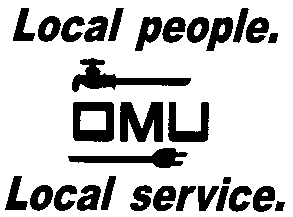 INVITATION TO BIDOwensboro Municipal Utilities will receive sealed bids until 2:00 P.M. (CST) on August 24, 2017  (prevailing time) at the TDC/Purchasing Department at 1531 East 4th Street location, at which time bids will be opened and read aloud for the: BID No.  17-08-054		SALE OF SURPLUS TRANSFORMERS (USED)OMU is selling used surplus transformers that have accumulated.   These transformers will be sold as ONE LOT by KVA.   They will not be divided into separate sales.  These are used transformers that have become obsolete in OMU’s distribution system.  Prospective bidders may obtain copies of the bid documents and specifications by sending an e-mail with your Company Name and a brief description of your business.  Contact Derek Price, Buyer, via e-mail:  pricedm@omu.org. OMU reserves the right to reject any or all bids and to waive irregularities.